               ОСНОВНЫЕ   МЕРОПРИЯТИЯ   ПРОЕКТА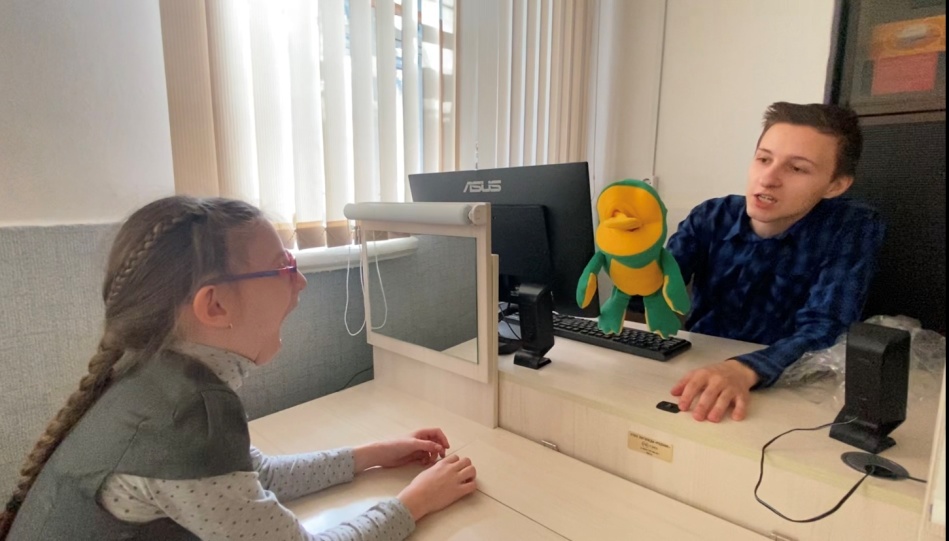 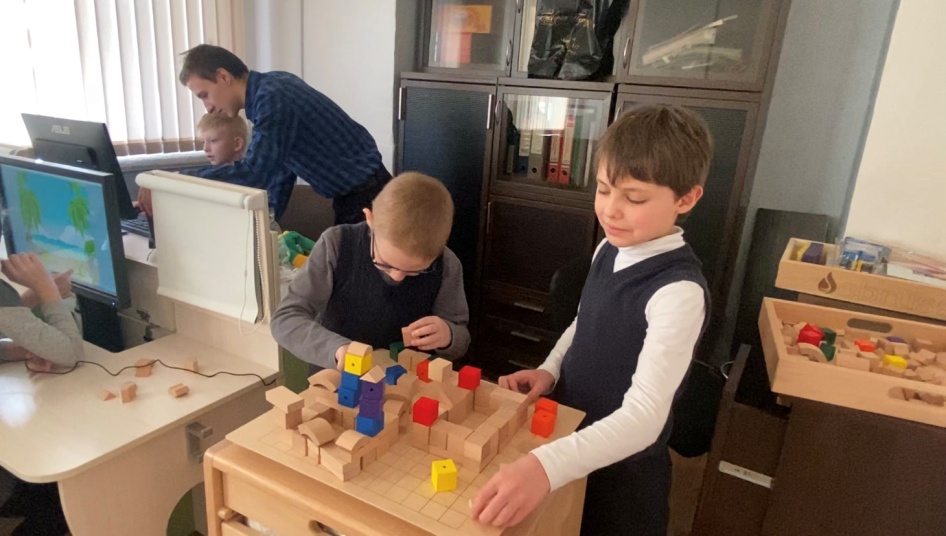 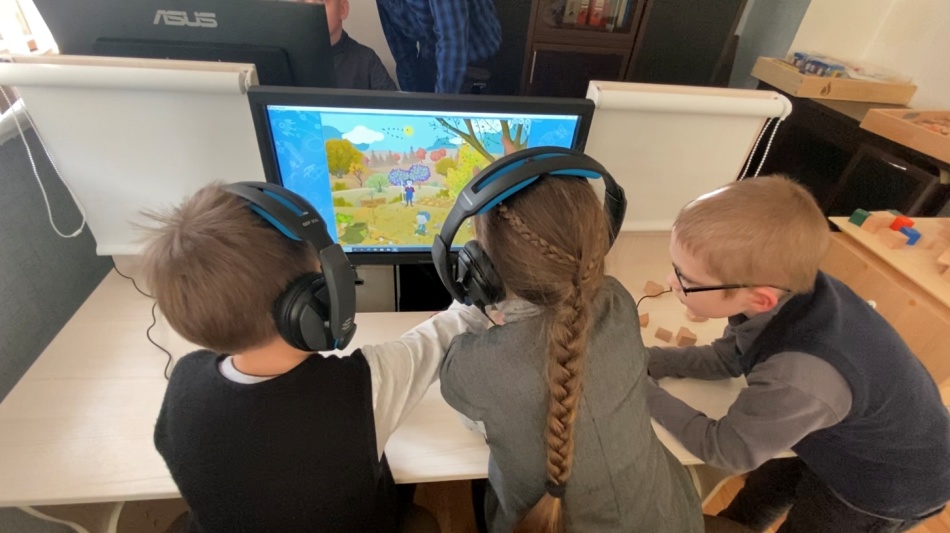 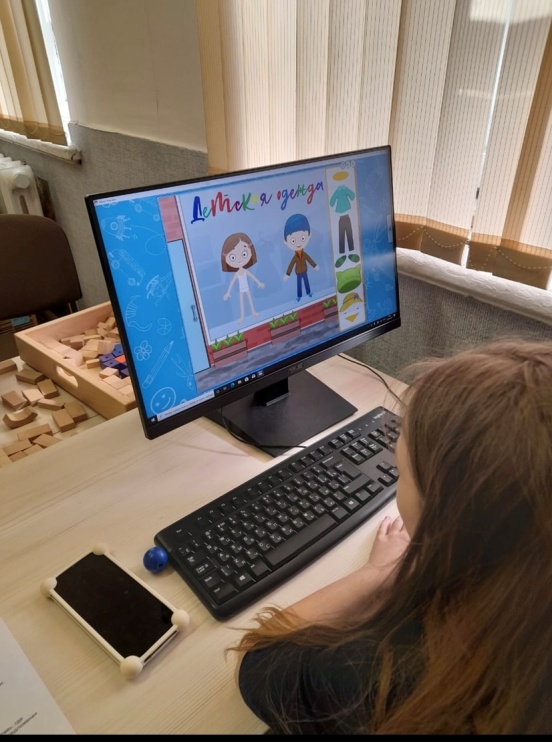 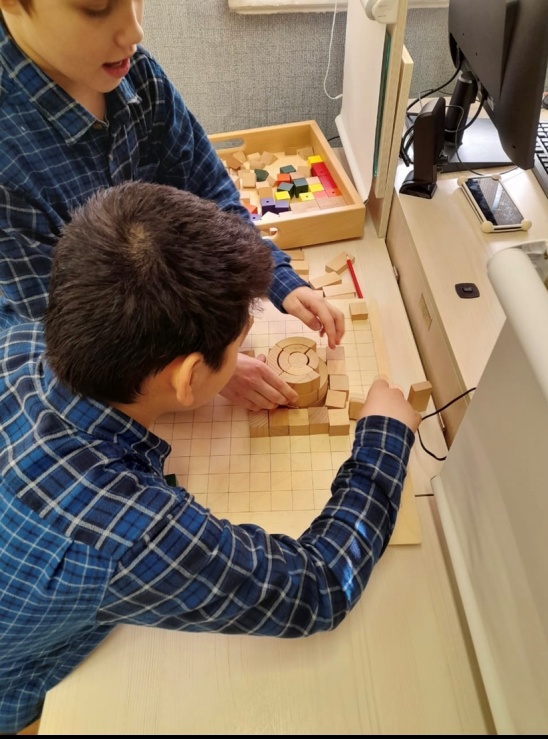 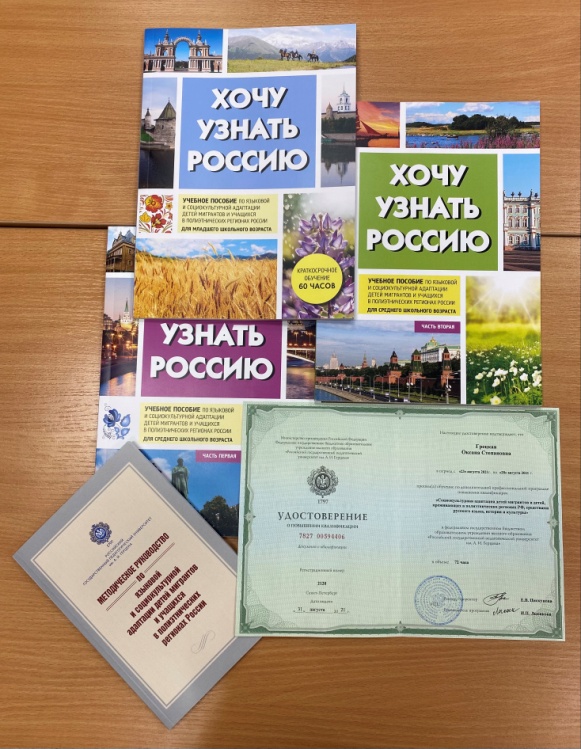 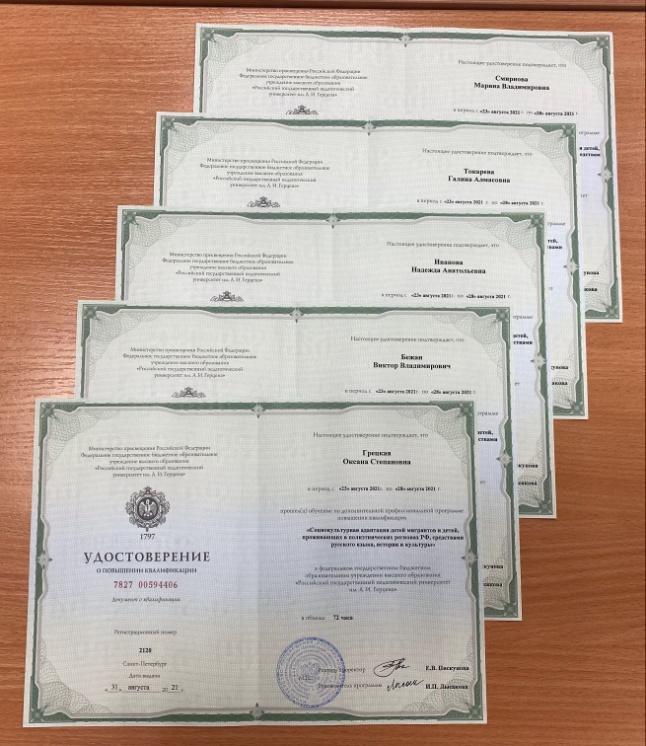 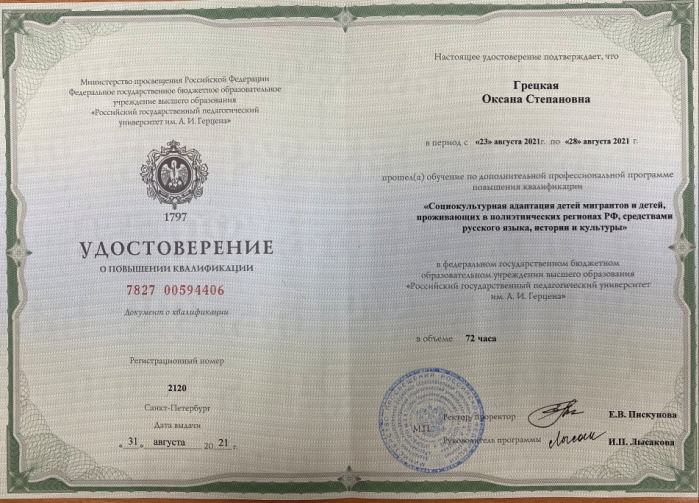 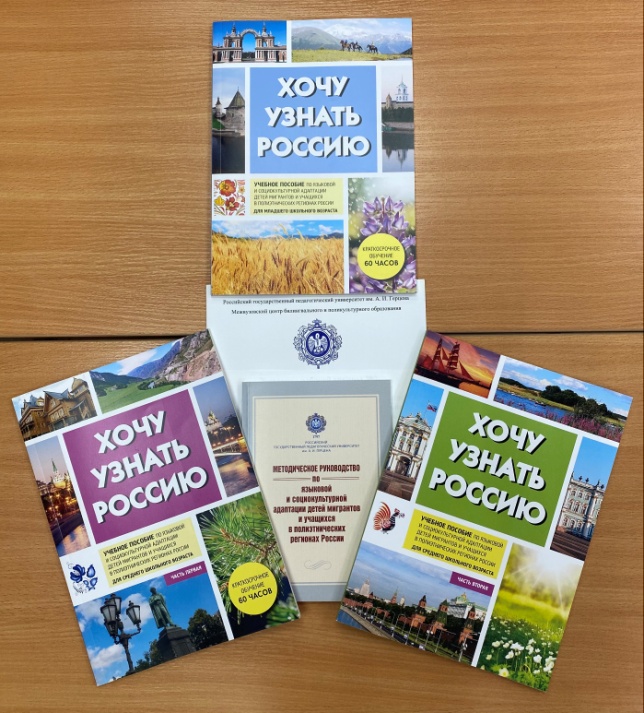 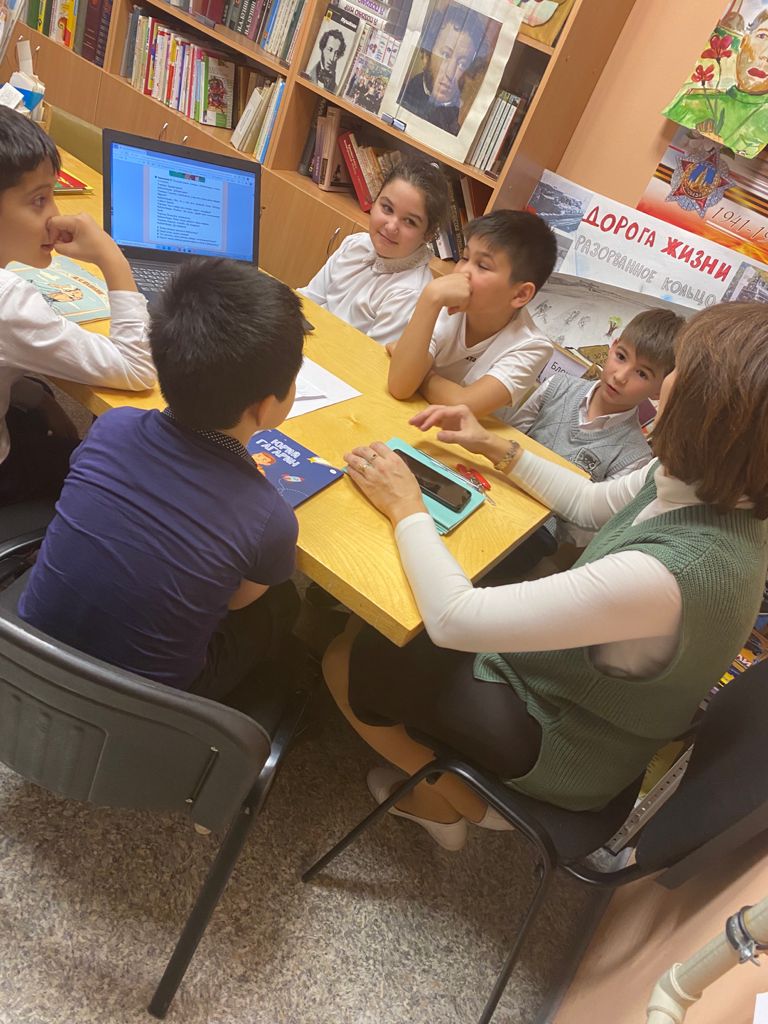 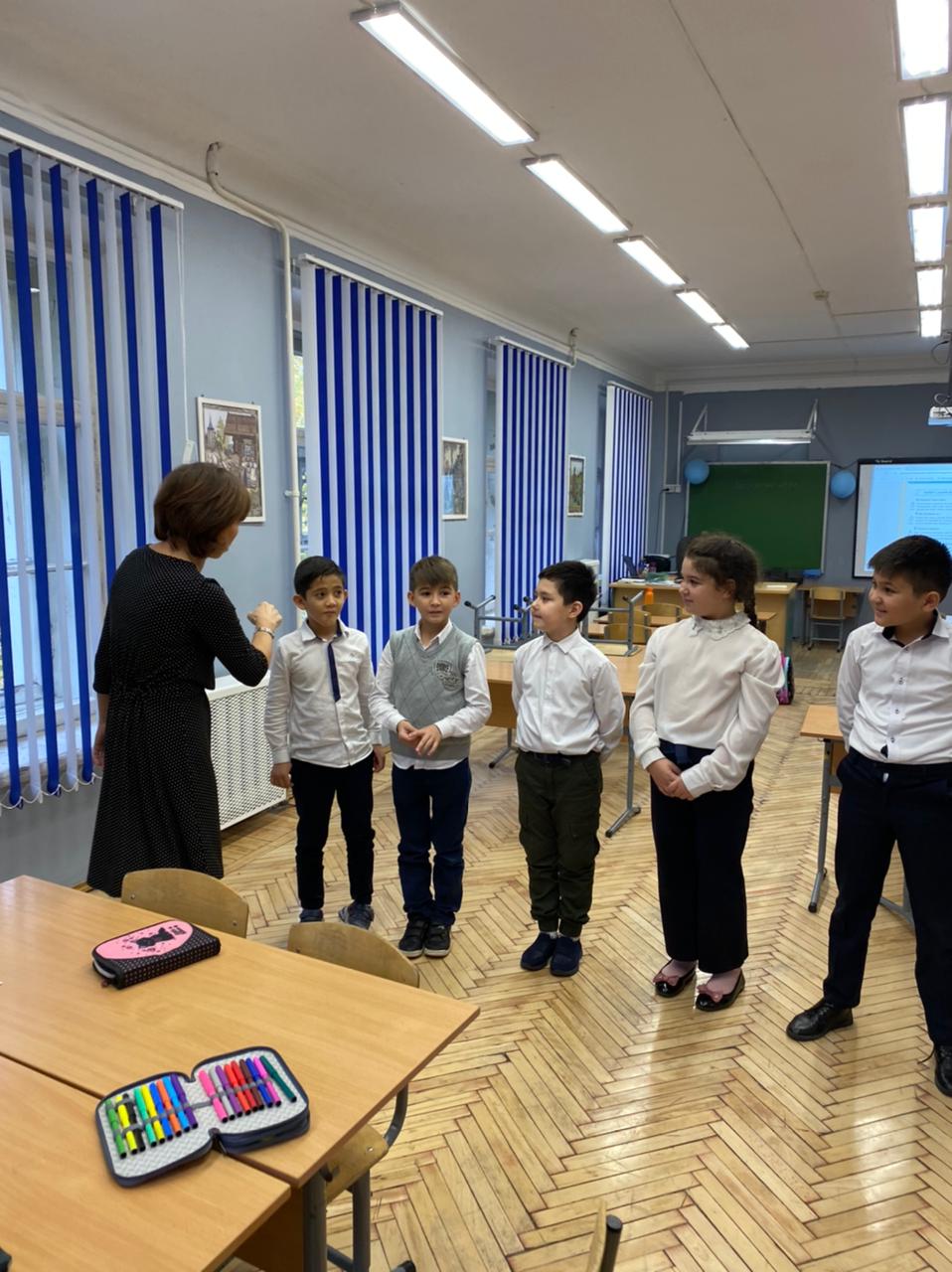 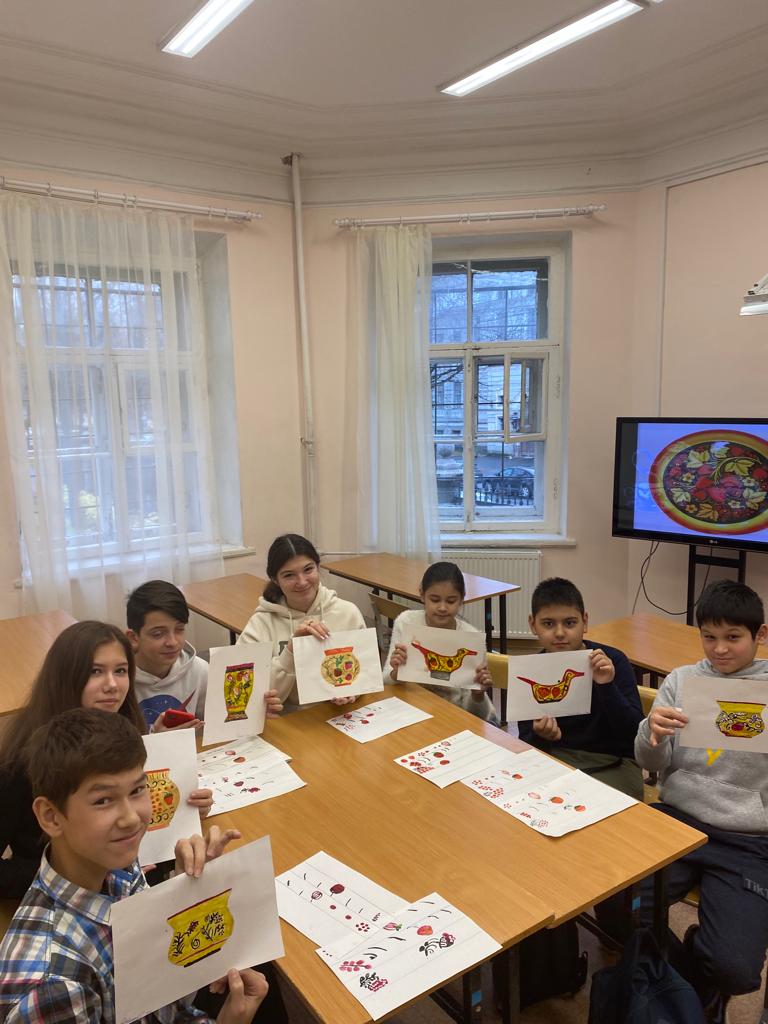 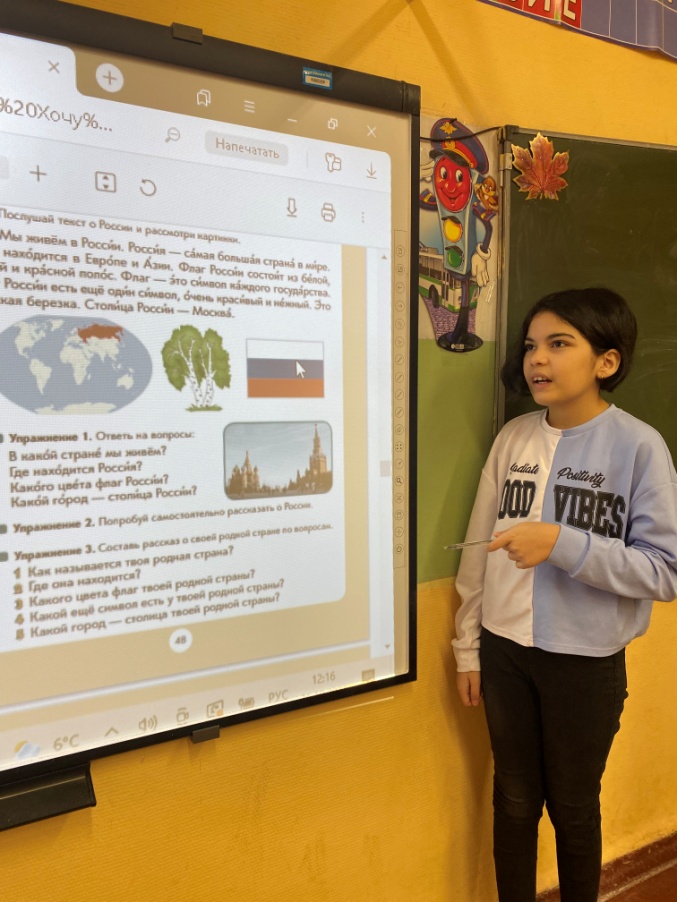 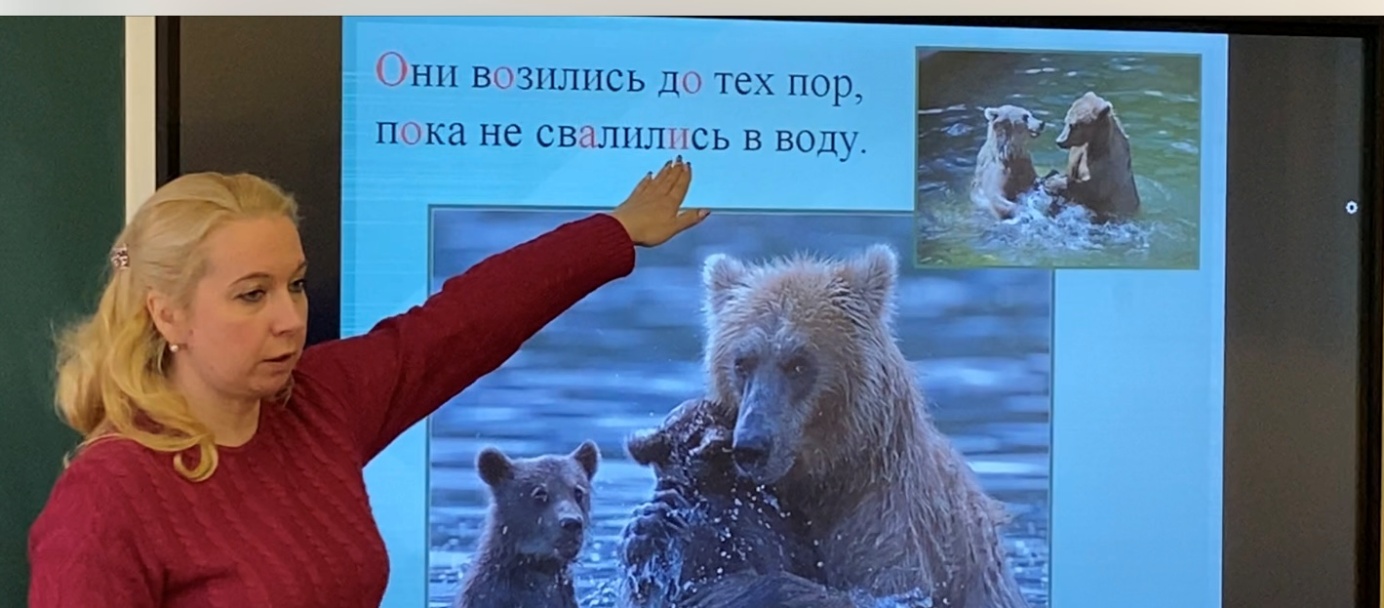 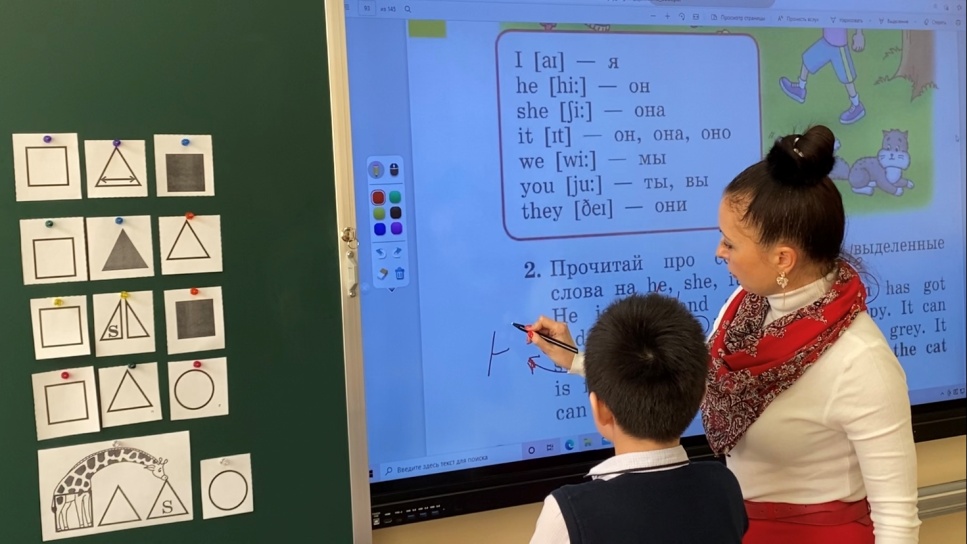 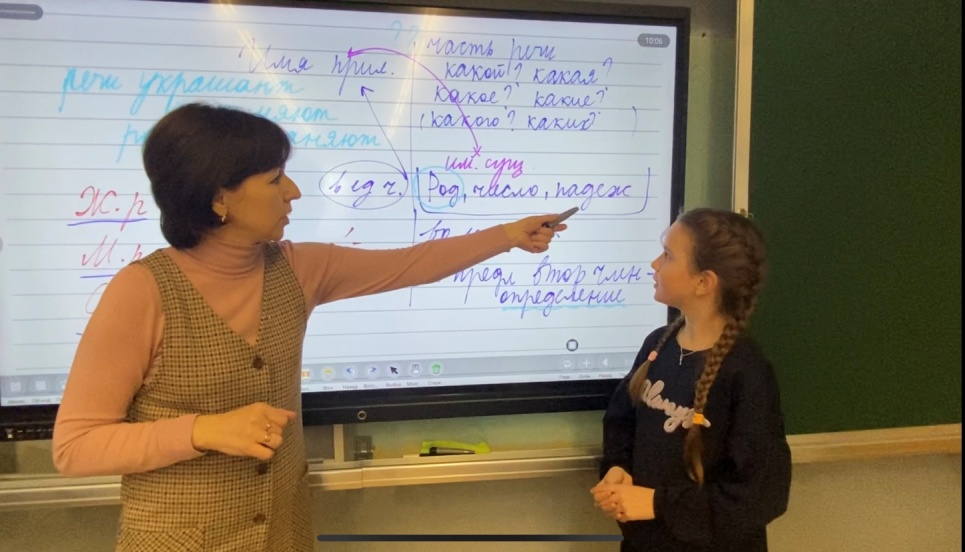 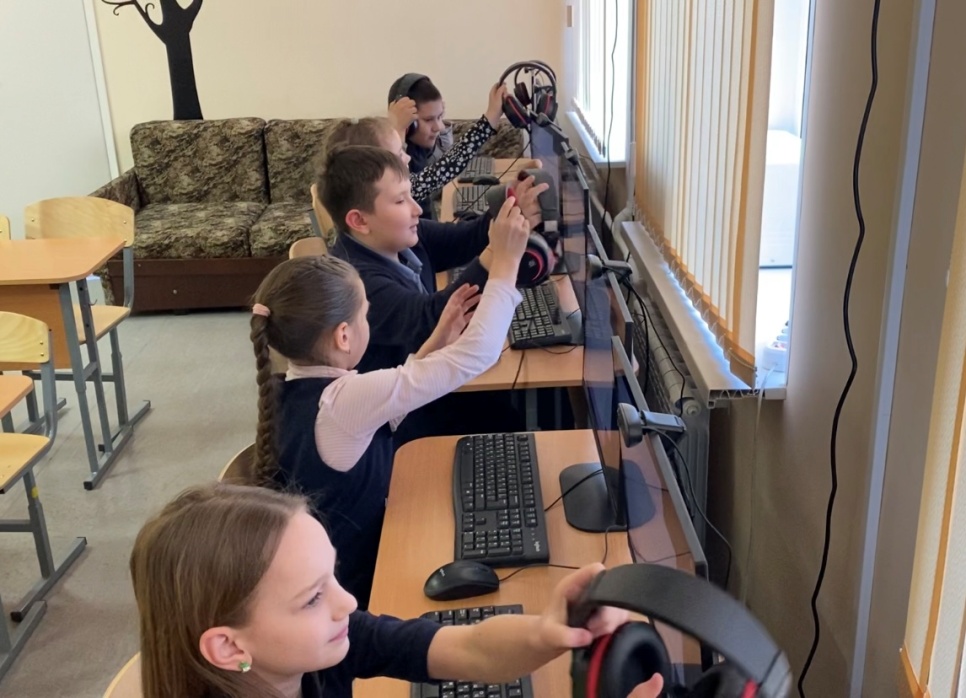 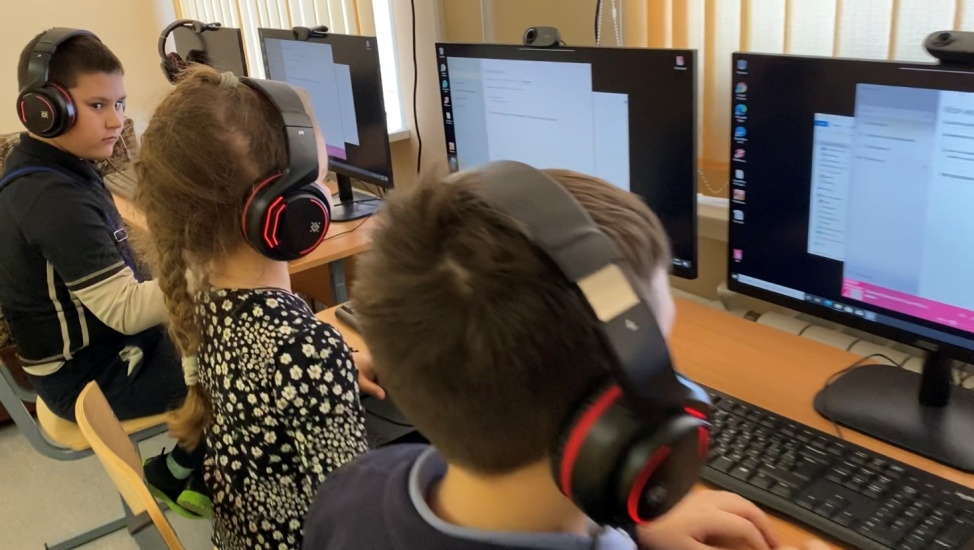 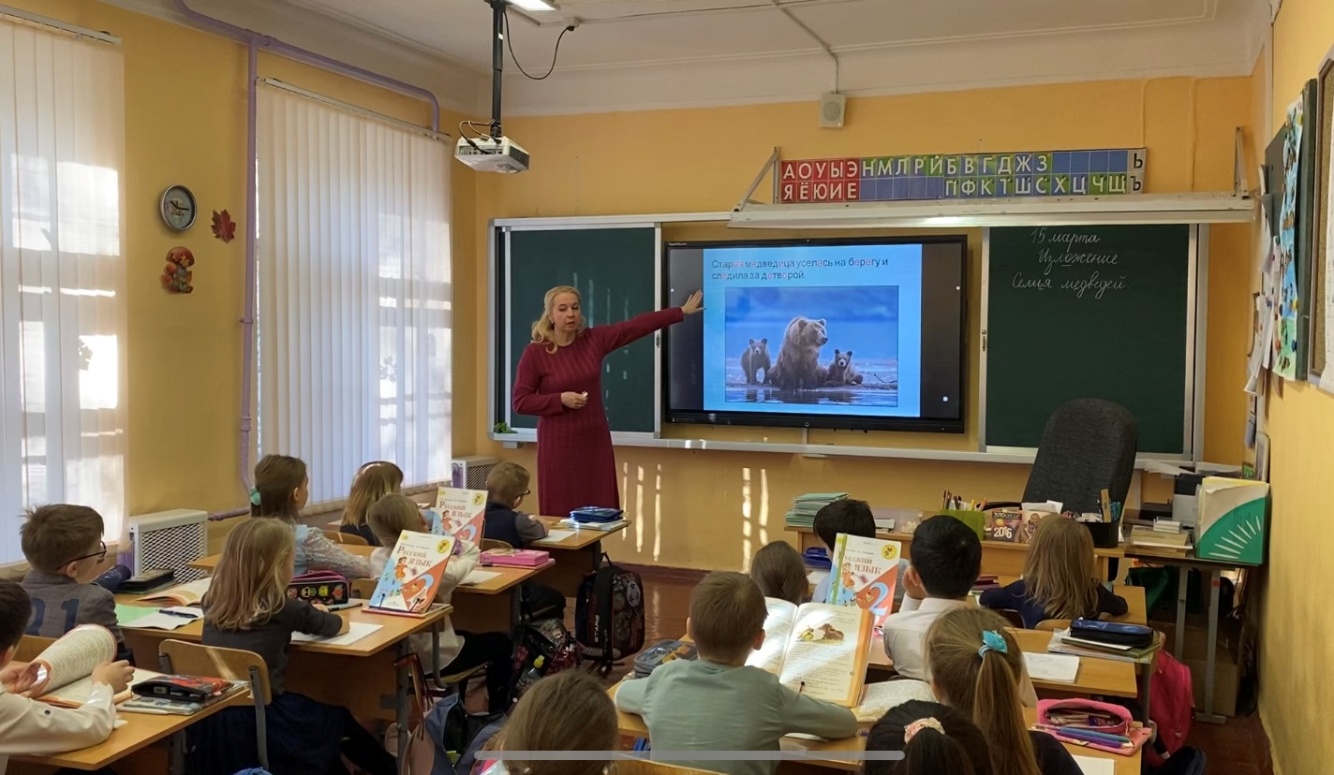 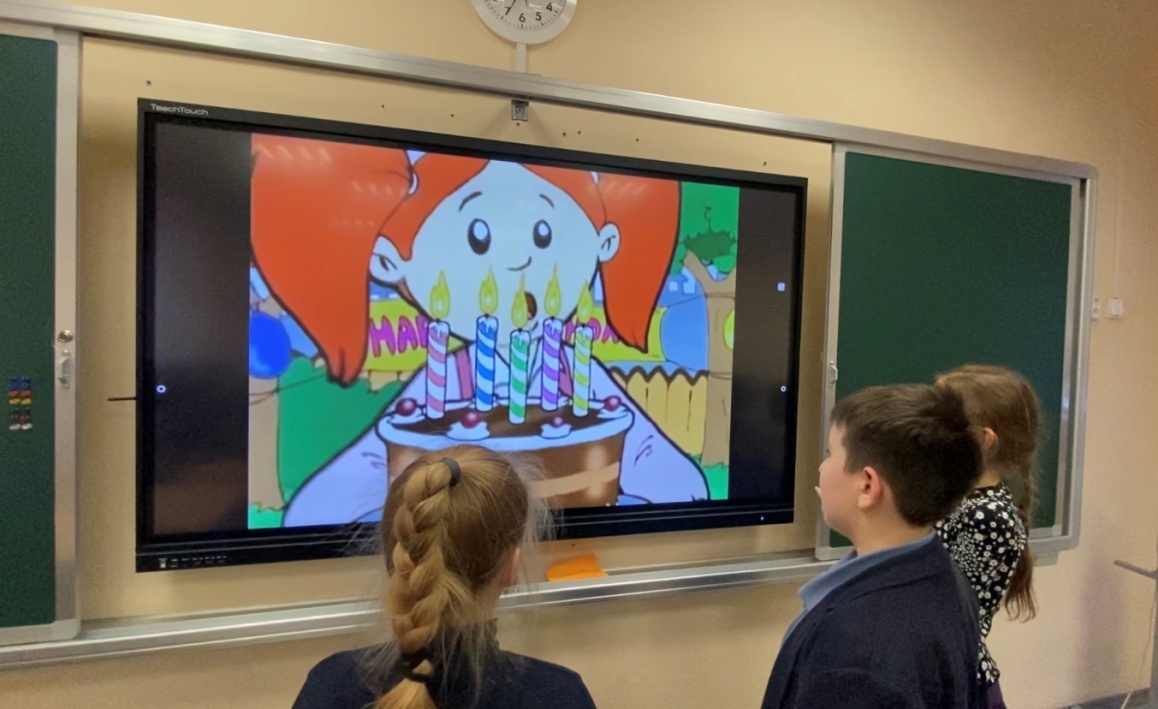 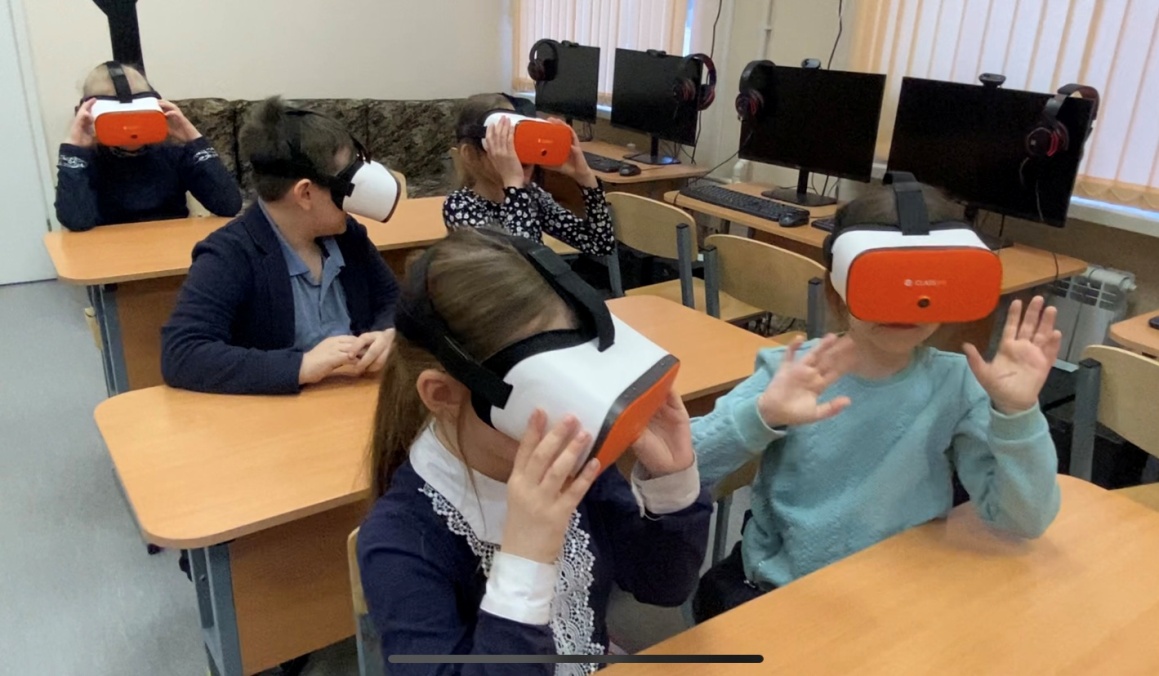 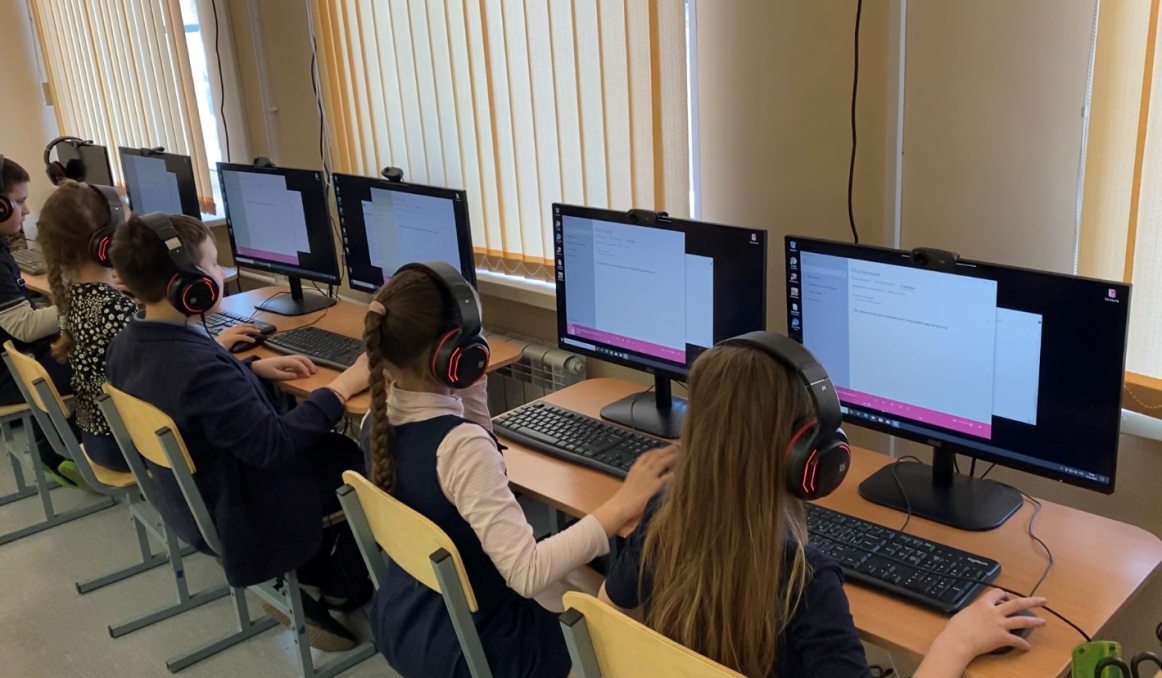 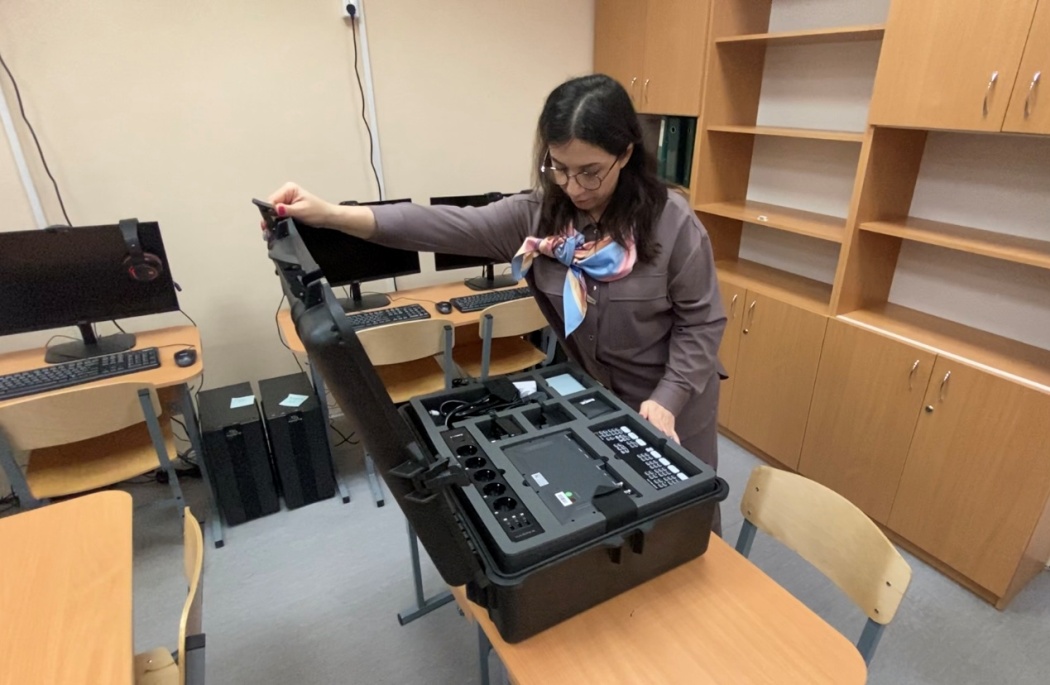 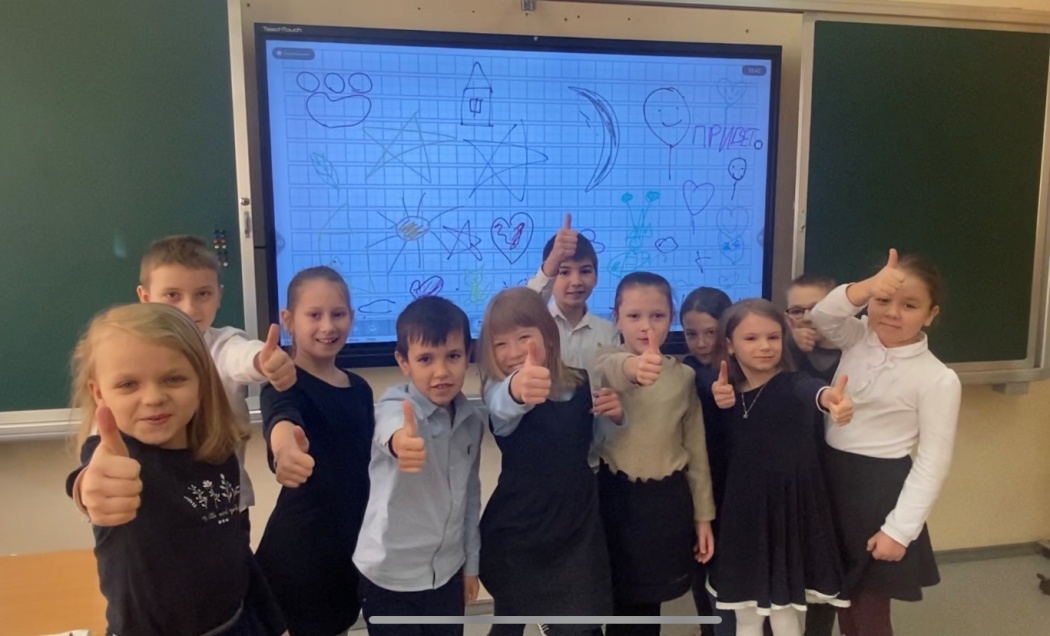 ЦельЗадачиМероприятиеСоздание условий для привлечения квалифицированных кадров в образовательную организациюВедение дополнительной ставки учитель-логопед/учитель-дефектолог.Организация и внедрение логопедического пункта.Обеспечение нормативно-правовыми и локальными актами.Подбор кадров.ЦельЗадачиМероприятияПовышение квалификации педагогов Обучение педагогов на курсах повышения квалификации по методикам работы с обучающимися, для которых русский язык не является родным.Организация дополнительных занятий по русскому языку, как иностранному для устранения трудностей в понимании речи, общения и освоения образовательной программы.Обучение педагогов на курсах повышения квалификации по методикам работы с обучающимися, для которых русский язык не является родным.Формирование групп по уровню владения русским языком.Организация дополнительных занятий по русскому языку, как иностранному для устранения трудностей в понимании речи, общения и освоения образовательной программы.ЦельЗадачиМероприятияПовышение уровня адаптации и образовательного уровня детей мигрантовОрганизация занятий с детьми мигрантами с применением новых образовательных технологий Занятия по программе «Социокультурная адаптация детей мигрантов и детей, проживающих в полиэтнических регионах РФ средствами русского языка, истории и культуры»ЦельЗадачиМероприятияОрганизация обучения и воспитания учащихся, для которых русский язык не является родным с применением новых образовательных технологий.Организация внеурочной и досуговой деятельности с использованием нового оборудованияВнеурочные занятия и досуговая деятельность с применением нового оборудования: Smart досок,очков «Виртуальный мир», видеооборудования, лингофонного кабинета